Ημερίδα με θέμα «Κανόνες ασφαλούς πλοήγησης στο διαδίκτυο» και ομιλητή τον Διευθυντή της Δίωξης Ηλεκτρονικού ΕγκλήματοςΟ Δήμος Λαμιέων, η Διεθνής Ένωση Αστυνομικών Τ.Δ. Φθιώτιδας και το 4ο Γ.Ε.Λ. Λαμίας διοργανώνουν Ημερίδα με θέμα «Κανόνες ασφαλούς πλοήγησης στο διαδίκτυο» την Τετάρτη 28 Φεβρουαρίου και ώρα 9:00 π.μ. στο Δημοτικό Θέατρο Λαμίας. Βασικός ομιλητής θα είναι ο Διευθυντής της Δίωξης Ηλεκτρονικού Εγκλήματος, Ταξίαρχος Γεώργιος Παπαπροδρόμου, καθώς και εξειδικευμένοι αξιωματικοί της Διεύθυνσης Δίωξης Ηλεκτρονικού Εγκλήματος.	Από το Γραφείο Τύπου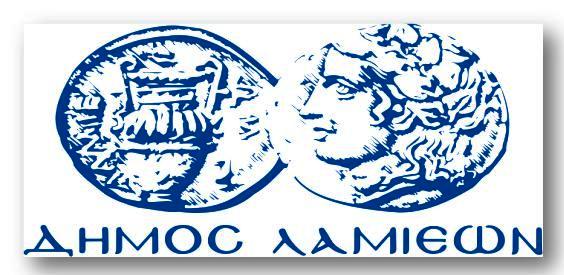 ΠΡΟΣ: ΜΜΕΔΗΜΟΣ ΛΑΜΙΕΩΝΓραφείου Τύπου& Επικοινωνίας                     Λαμία, 27/2/2018